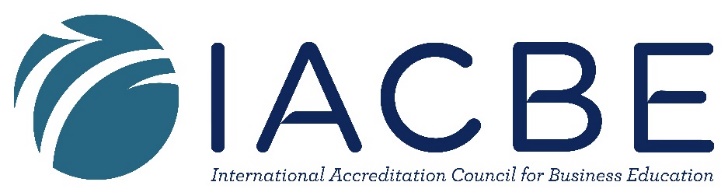 Application for Candidacy Status, Part II
Institution name:  Institution’s physical address:  Institution’s mailing address (if different from above):     Phone number (with country code if outside of the US):  Website Address:		Type of Institution:  	 Public	 Private/Nonprofit      For-ProfitInstitutional Characteristic (choose any that apply): 	 Community College	 Faith-Based	 Tribal		 Career/Tech 	 State System		 HBCUWill you be concurrently seeking the additional Specialized Accounting Accreditation for any accounting programs? Attendance at the IACBE Accreditation Institute is required and must be completed prior to moving forward in the Candidacy application process. If no one from your institution has attended the Accreditation Institute, contact the IACBE office for further guidance before completing this application.Provide the name(s) and date(s) of the individuals who attended the Accreditation Institute:Please provide the following information:President/Chief Executive Officer:	Provost/Chief Academic Officer:	 IACBE Primary Representative: 		(IACBE’s main contact)								IACBE Alternate Representative: 						Individual to be Contacted Regarding this Application (if different from the Primary Representative):Please provide the following regarding the Academic Business Unit(s) (ABU)that offers business-related programs seeking specialized accreditation:An ‘academic business unit’ is the principal organizational unit responsible for the administration of the programs seeking specialized accreditation. This may be a department, division, school, college, institute, academy, faculty of business or similar organizational unit, or it may be the overall institution itself.Name of the Academic Business Unit: 	Head of the Academic Business Unit:		 				 Name of the Academic Business Unit 	Head of the Academic Business Unit:						 Organizational charts for the institution and for each academic business unit listed above are to be submitted with this application1. The mission statement of each academic business unit:2a. USING THE TABLE BELOW: For each program seeking IACBE accreditation provide the complete name of each program as it appears on the transcript or diploma – including all concentrations, majors, etc. that are offered for each program (add rows as needed).2b. Provide a copy of an official transcript (redacted) for each program listed 3. USING THE TABLE BELOW: Provide the name and address of each location where any of the above listed programs are offered (add rows as needed).4. The total headcount enrollment of the institution as a whole:5. USING THE TABLE BELOW: For each of the programs to be included in the accreditation review (including each major, concentration, or other name for a disciplinary component), the total enrollment by headcount in the program for each of the past three years and the number of degrees conferred in the program for each of the past three years.
(add rows as needed).6. USING THE TABLE BELOW: Indicate all delivery mode options for each program to be included in the accreditation review and provide the website address for each that demonstrates where the curriculum completion requirements, including a breakdown of requirements for each major, specialization, concentration, etc. are made readily available to the public.  (may provide an active link)If this information is only found in a printed catalog, list the relevant page number(s) and provide a copy of the catalog along with this application.7a. Using the table below, provide a list of full-time faculty members who teach in each subject area for the programs to be included in the accreditation review. Provide their highest earned degree and degree field. This listing should also include all full-time and ongoing/continuing personnel who teach in the programs irrespective of other duties, for example deans, directors, department/division chairs, program directors, etc. (add rows as needed). If a faculty member’s highest-earned degree is in a field outside of business (e.g., Ed. D, JD, etc.), but holds a business degree (e.g., Master of Science in Accountancy, MBA, etc.), also list the out-of-field degree in the “Qualifying Degree or Professional Certification” column of the table.If a faculty member’s highest-earned degree is in a field outside of business (e.g., Ed. D, JD, etc.), but holds a professional certification that you believe qualifies them to teach the subject area, list the certification in the “Qualifying Degree or Professional Certification” column of the table.If the institution employs no full-time faculty, list those faculty members who are used on a regular or continuing basis.For determining the Qualification Category, refer to the Faculty Qualification Decision Tree available in Member Resource page of the IACBE website.7b. Provide copies of each faculty member’s (as listed in the above Faculty Qualifications Table) curriculum vitae or similar document.8. Provide a current and complete outcomes assessment plan. The assessment plan must encompass all programs for which the institution will be seeking specialized accreditation and must meet all current IACBE requirements, including a student learning assessment table for the core curriculum of each program seeking accreditation (not inclusive of specializations, concentrations, etc.)9. Complete and provide a Foundational Body of Knowledge table for each undergraduate program seeking accreditation. 10. This is a self-assessment of your compliance with the IACBE’s Accreditation Principles.For each of the IACBE’s Accreditation Principles, indicate if you believe you are in compliance with the Principle. For any assessment of “No” describe the business unit’s action plan to come into compliance with that Principle should you be approved for Candidacy status. Consider compliance with each Principle will need to be demonstrated in order to achieve specialized accreditation for your business programs.Please refer to the IACBE 2022 Self-Study Manual for the IACBE expectations for compliance with the Principles. The manual is available in the Members Only Resources section of the IACBE website.The Candidacy application fee payment must accompany this application. Information regarding current fees is available at: http://iacbe.org/accreditation/process-and-requirements/costs-fees/ Payment should be sent to:		IACBE					11960 Quivira Rd, Suite 300					Overland Park, KS 66213NAMEDATE OF ATTENDANCEMission of Mission of Name of Business ProgramLocation NameLocation AddressProgram NameEnrollmentEnrollmentEnrollmentNumber of Degrees ConferredNumber of Degrees ConferredNumber of Degrees ConferredProgram NameCurrent Academic YearOne Year PriorTwo Years PriorMost Recent Academic YearOne Year PriorTwo Years PriorProgram NameDelivery ModeDelivery ModeDelivery ModeWebsite Address (preferred) or Page(s) in Catalog that provides Curricular RequirementsProgram NameOn-GroundHybridOn-lineWebsite Address (preferred) or Page(s) in Catalog that provides Curricular RequirementsFACULTY QUALIFICATIONS TABLEFACULTY QUALIFICATIONS TABLEFACULTY QUALIFICATIONS TABLEFACULTY QUALIFICATIONS TABLEFACULTY QUALIFICATIONS TABLEFACULTY QUALIFICATIONS TABLESubject AreaFaculty MemberHighest Earned Degree – include field of studyQualifying Degree- include field of studyOrProfessional Certification(s)Program Level Being TaughtQualification Category(AQ, PQ, O)Principle 1: Commitment to Integrity, Responsibility, and Ethical BehaviorIs the academic business unit in compliance with the principle? 			Yes 		 NoIf you responded “no”, provide the Course of Action to bring the program(s) in to compliance with the principle:Principle 2: Quality Assessment and AdvancementIs the academic business unit in compliance with the principle? 			Yes 		 NoIf you responded “no”, provide the Course of Action to bring the program(s) in to compliance with the principle:Principle 3: Strategic PlanningIs the academic business unit in compliance with the principle? 			Yes 		 NoIf you responded “no”, provide the Course of Action to bring the program(s) in to compliance with the principle:Principle 4: Business Curricula and Learning OpportunitiesIs the academic business unit in compliance with the principle? 			Yes 		 NoIf you responded “no”, provide the Course of Action to bring the program(s) in to compliance with the principle:Principle 5: Business Faculty Characteristics, Activities, and ProcessesIs the academic business unit in compliance with the principle? 			Yes 		 NoIf you responded “no”, provide the Course of Action to bring the program(s) in to compliance with the principle:Principle 6: Policies, Procedures, and Processes Is the academic business unit in compliance with the principle? 			Yes 		 NoIf you responded “no”, provide the Course of Action to bring the program(s) in to compliance with the principle:Principle 7: Resources Supporting Business Programs Is the academic business unit in compliance with the principle? 			Yes 		 NoIf you responded “no”, provide the Course of Action to bring the program(s) in to compliance with the principle:Principle 8: External RelationshipsIs the academic business unit in compliance with the principle? 			Yes 		 NoIf you responded “no”, provide the Course of Action to bring the program(s) in to compliance with the principle:Principle 9: Innovation in Business EducationIs the academic business unit in compliance with the principle? 			Yes 		 NoIf you responded “no”, provide the Course of Action to bring the program(s) in to compliance with the principle: